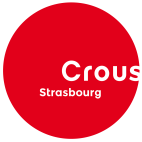 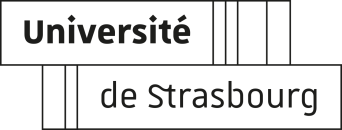 COMMISSION D’AIDE AUX PROJETS ETUDIANTSFORMULAIRE DE DEMANDE DE SUBVENTIONSMerci de bien prendre connaissance des chartes FSDIE et Culture-ActionS avant de déposer votre dossier.BUDGET PREVISIONNEL DU PROJET (à remplir obligatoirement)Le budget prévisionnel doit être équilibré : Total dépenses = Total recettes*Préciser obligatoirement : acquis, refusé, en attente de réponse, pas encore contacté…Pièces à joindre impérativement au dossierLieu de dépôt du dossierDate et signature du Président de l’association ou du porteur de projet individuel : Fait à                                                              le             Signature :Cadre réservé à l’administrationCadre réservé à l’administrationCadre réservé à l’administrationCadre réservé à l’administrationNuméro de dossier :Date de dépôt : Montant demandé FSDIE : Culture-ActionS :   IdEx :Montant alloué FSDIE : Culture-ActionS :   IdEx :Projet Associatif Projet individuel Nom de l’association : 		Intitulé du projet : 	Date(s) du projet :			Lieu(x) du projet : 			Adresse postale de l’association :  	Adresse postale de l’association :  	Téléphone de l’association : 	Mail de l’association : 	Nom du président-e : 		Nom du porteur-se de projet : 	Téléphone du président-e : 	Téléphone du porteur-se : 	Mail du président-e : 	Mail du porteur-se : 	Nature du projet : cochez la/les case(s) correspondante(s) Public visé par le projetObjectifs visés par le projet : Résumé du projet :Campagne de communication : Programme des activités prévues : DEPENSESMONTANT 
EN EUROSRECETTESMONTANT 
EN EUROSDECISIONS*I - ACHATSI - ACHATSI - VENTESI - VENTESI - VENTESAlimentationAlimentationBoissonBoissonFournituresFournituresRestauration intervenantsAutres achats :BilletterieFrais d’inscriptionAutres ventes : II – SERVICES EXTERIEURSII – SERVICES EXTERIEURSII  - SUBVENTIONSII  - SUBVENTIONSII  - SUBVENTIONSHébergementFSDIE – UnistraFrais de déplacementsCulture-ActionS CROUSLocation structure / salleIdEx – UnistraLocation sono / lumièresComposante / UFR / ÉcoleLocation véhiculeVille de StrasbourgAssuranceEurométropoleAffiches / TractsConseil DépartementalPhotocopies / PublicationsConseil RégionalAutres services extérieurs : DRACDRDJSCSAutres subventions : III – CHARGES DE PERSONNELIII – CHARGES DE PERSONNELIII – ASSOCIATIONIII – ASSOCIATIONIII – ASSOCIATIONPersonnel associatifFonds propresIntervenantsReliquat de projet passéService de sécurité Autres recettes personnelles :Autres charges de personnel : IV – AUTRES DEPENSESIV – AUTRES DEPENSESIV – AUTRES RECETTESIV – AUTRES RECETTESIV – AUTRES RECETTESDroits de musique (SACEM)SponsorsDroits d’auteurs (SACD) PublicitéAutres :Partenaires privés Autres :V – TOTAL DEPENSESV – TOTAL DEPENSESV – TOTAL RECETTESV – TOTAL RECETTESV – TOTAL RECETTESTOTALTOTALPARTENAIRES NON FINANCIERSPARTENAIRES NON FINANCIERSPARTENAIRES NON FINANCIERSPARTENAIRES NON FINANCIERSPARTENAIRES NON FINANCIERSNOM DU PARTENAIRENOM DU PARTENAIRENATURE DE L’AIDENATURE DE L’AIDENATURE DE L’AIDEProjet Associatif :Projet Individuel :*Dossier détaillé présentant le projet*Charte(s) de subventionnement FSDIE et/ou Culture-Actions signée(s) par le Président de l’association*Dossier détaillé présentant le projet*Charte(s) de subventionnement FSDIE et/ou Culture-Actions signée(s) par l’étudiant porteur de projet*Statuts de l’association (les derniers en date)*Devis relatifs à la demande de financement*Certificat et extrait du registre des associations (Tribunal d’Instance)*Certificat de scolarité du porteur de projet *Composition du bureau / conseil d’administration pour l’exercice en cours*Listes des personnes associées au projet et cartes d’étudiants le cas échéant*Procès-verbal de l’Assemblée Générale accompagné des bilans moral et financier de l’exercice précédent*Relevé d’identité bancaire*Relevé d’identité bancaire*Un exemplaire des documents édités pour le projet (affiches, tracts, guides de rentrée, livrets, journaux…)*Un exemplaire des documents édités pour le projet (affiches, tracts, livrets, journaux…)*Des devis peuvent être ajoutésÉtudiant-e-s et associations étudiantes d’Alsace rattachées à l’Université de StrasbourgEtudiant-e-s et associations étudiantes d’autres établissements d’enseignement supérieurSERVICE DE LA VIE UNIVERSITAIRESERVICE CULTURELMission Vie EtudianteCROUS de StrasbourgUniversité de Strasbourg1 quai du Maire DietrichLe Patio, Bât.1, RdC67004 Strasbourg22 rue René Descartes67084 Strasbourg CedexContact : Anne REYMANNContact : Juliette LACLADERETél. : 03 68 85 63 73Tél. : 03 88 21 13 01 Courriel : svu@unistra.frculture@crous-strasbourg.fr